Домашнее задние сольфеджио для 5 класса от 12.09.2022Самба, нижний голос  (гиперссылка на аудиозапись)1. Самба - повторять партию каждого голоса по памяти, петь со словами и нотами в Ля мажоре. В аудиофайле  - нижний голос, включайте, пойте одновременно с записью 2, 3 или 4 голос (нотами и со словами). 2. Повторите правила:Гармонический оборот - последовательность аккордов. Границы гармонического оборота определяются по тоническому аккорду - от Т до Т.Знать названия гармонических оборотов:Плагальный оборот -  Т S ТАвтентический оборот - T D TПолный оборот - T S D T 3. Построить письменно по образцу соединение Т и S (плагальные обороты) в фа# миноре.4. Петь (нотами, ступенями) и играть плагальные обороты в Ля мажоре и фа# миноре. Следите за Тоникой - это общая ступень всех тонических и субдоминантовых аккордов, она всегда остается на месте. Две устойчивые ступени тонических аккордов - III и V - для соединения с S всегда двигаются на один шаг вверх (на IV и VI ступени). Автоматизируйте соединение T и S, играйте плагальные обороты в максимально быстром темпе, одновременно называя вслух каждый аккорд. Пианисты (обязательно) и все, чувствующие в себе силы - играют обороты (правой рукой) с басом (октавой ниже левой рукой): на все тонические аккорды  - Тонику (I ступень), на все субдоминантовые аккорды берем S (IV ступень).5. N58 - 64 - легкие номера для чтения с листа. Настраиваемся в тональности (Т53), поем устойчивые ступени, встречающиеся в мелодии (вне ритма), далее поем мелодию нотами (тщательно следим за точностью звучания устойчивых ступеней), одновременно дирижируем левой рукой и стучим ритм правой. 6. Повторите:У любого трезвучия есть 2 обращения (новые аккорды из ТЕХ ЖЕ НОТ, образуются путем переноса нижнего звука на октаву вверх):1. Секстаккорд - интервальное строение 3 + 4 (терция + кварта), обозначается цифрой 6 справа внизу от буквы,2. Квартсекстаккорд - интервальное строение 4 + 3 (кварта + терция), начинается с кварты, отсюда кварта в названии: КВАРТсекстаккорд, обозначается двумя цифрами справа внизу от буквы - 64.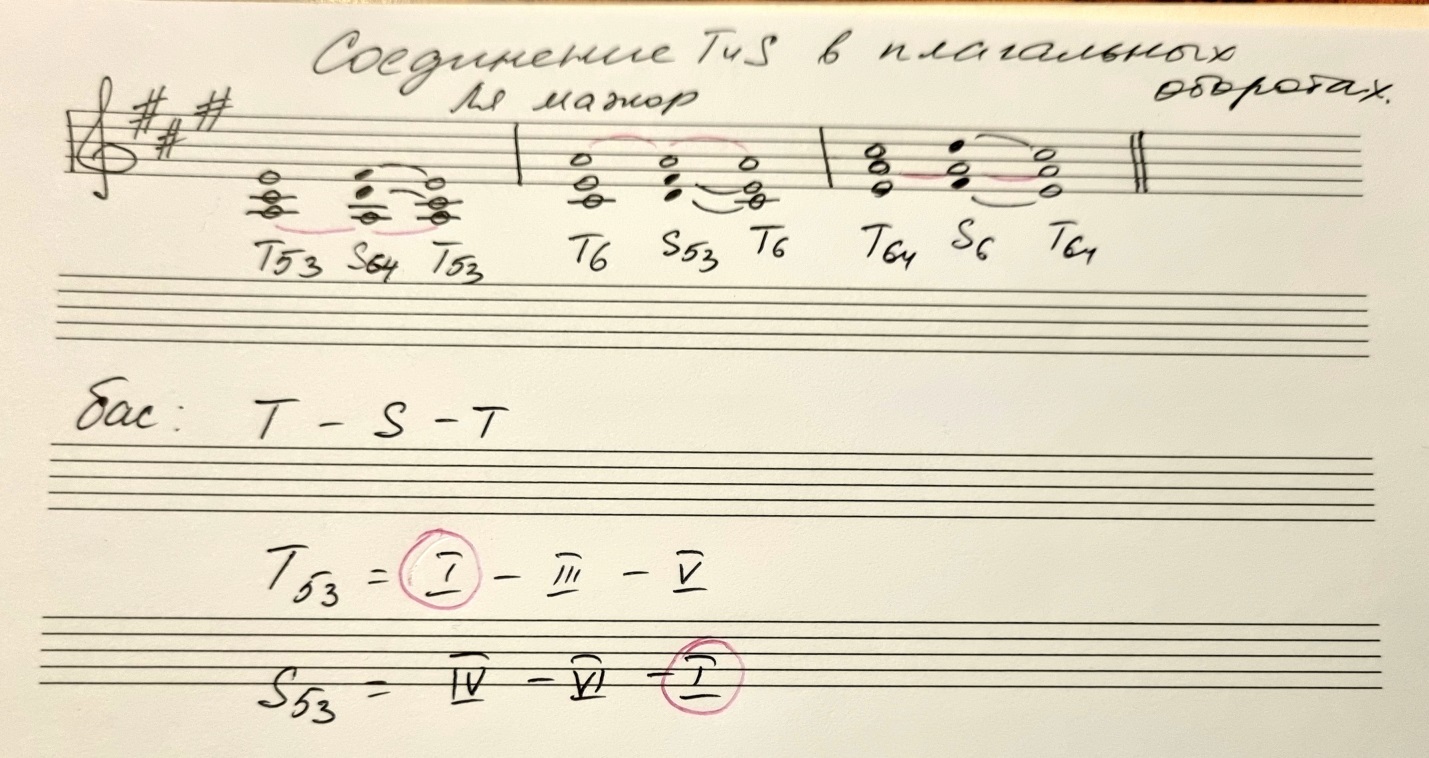 